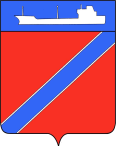 ПОСТАНОВЛЕНИЕАДМИНИСТРАЦИЯ ТУАПСИНСКОГО ГОРОДСКОГО ПОСЕЛЕНИЯТУАПСИНСКОГО РАЙОНА  от _03.06.2019__                                                                                                  № __651___г. ТуапсеО предоставлении Рогачевой Е.Н. разрешения на отклонение от предельных параметров разрешенного строительства на земельном участке с кадастровым номером: 23:51:0301001:134, расположенном по адресу: Краснодарский край, г.Туапсе, район ул. Уральская,  туп. Эстакадный, в районе д.1 	В соответствии с Градостроительным кодексом Российской Федерации, Федеральным законом от 6 октября 2003 года № 131-ФЗ «Об общих принципах организации местного самоуправления в Российской Федерации», Правилами землепользования и застройки Туапсинского городского поселения Туапсинского района, утвержденными решением Совета Туапсинского городского поселения от 24 сентября 2015 года № 43.2, учитывая заключение о результатах публичных слушаний от 29 апреля 2019 года,  п о с т а н о в л я ю: 	1. Предоставить Рогачевой Елене Николаевне разрешение на отклонение от предельных параметров разрешенного строительства на земельном участке площадью 104 кв.м., расположенном по адресу: Краснодарский край, г.Туапсе, район ул. Уральская, туп. Эстакадный, в районе д.1, с кадастровым номером: 23:51:0301001:134 и объектов капитального строительства, путем установления следующих параметров: отступ строений от границ земельного участка: от т.1 до т.7 до зоны застройки – 1,3 метра, от т.1 до т.3 и от т.3 до т.7 до зоны застройки – по границе земельного участка.	2.  Отделу имущественных и земельных отношений (Винтер):	1) опубликовать настоящее постановление в газете «Черноморье сегодня»;	2) разместить настоящее постановление на официальном сайте администрации Туапсинского городского поселения Туапсинского района в информационно - телекоммуникационной сети «Интернет».3. Контроль за выполнением настоящего постановления возложить на заместителя главы администрации Туапсинского городского поселения Туапсинского района  М.В. Кривопалова.	4. Постановление вступает в силу со дня его подписания.  Глава Туапсинскогогородского поселенияТуапсинского района					   		            В.К. Зверев 